Профилактика холеры Холера - острая желудочно-кишечная инфекция. Холера отличается высокой заразностью и всеобщей восприимчивостью к ней человека. Источником инфекции является больной человек, который с испражнениями выделяет в окружающую среду огромное количество холерных вибрионов. Заражение происходит при попадании в рот холерных вибрионов. Профилактика холеры заключается в следующем: 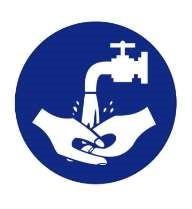 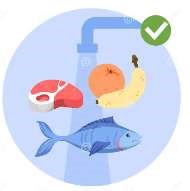 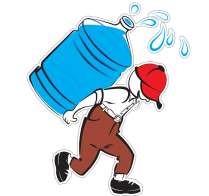 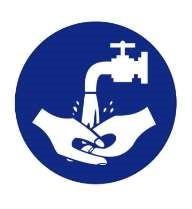 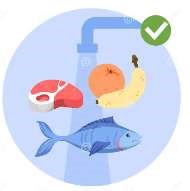 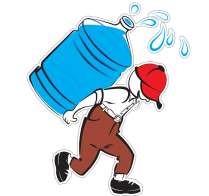 соблюдении гигиены        тщательно мыть овощи, 	употреблять только 	рук 	фрукты и другие 	кипяченую воду,                                                                                               продукты питания,                                                                                               напитки в фабричной                                                                                              безопасной расфасовке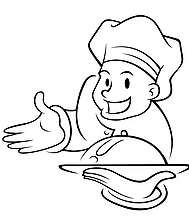 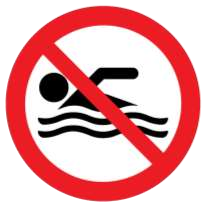 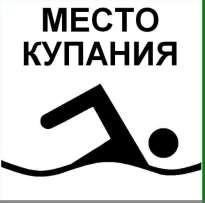 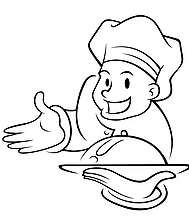 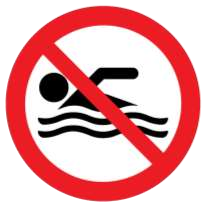 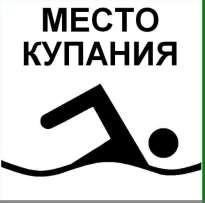 избегать питания с        купание в водоемах              при купании в водоемахлотков                            только в разрешенных              не допускать попадания                                        для этого местах                       воды  в полость ртаОперативное обращение за медицинской помощью позволит своевременно провести лечении и не допустить неблагоприятный исход  